Сумська міська радаВиконавчий комітетРІШЕННЯЗ метою забезпечення життєдіяльності міста, безпеки руху пішоходів та транспорту на вулицях, міжквартальних проїздах, тротуарах під час снігових заметів та ожеледиці у зимовий період 2021-2022 років, відповідно до статті 6 Закону України «Про дорожній рух», керуючись статтями 30, 52 Закону України «Про місцеве самоврядування в Україні», Виконавчий комітет Сумської міської ради						ВИРІШИВ:1. Затвердити місця для складування снігу, що вивозиться з території            міста Суми згідно додатків:- недобудована автодорога по вул. Харківській (Додаток 1);- в районі вул. Скрябіна (Додаток 2).2. Рішення набирає чинності з моменту оприлюднення на офіційному веб-сайті Сумської міської ради.3. Контроль за виконанням даного рішення покласти на заступника міського голови з питань діяльності виконавчих органів ради Войтенка М.Г.Міський голова                                                                              О.М. ЛисенкоЖурба О.І.   70-05-90Розіслати: Журба О.І., Вегера О.О., Голопьоров Р.В.ЛИСТ ПОГОДЖЕННЯдо проєкту рішення Виконавчого комітету Сумської міської ради«Про затвердження місць для  складування снігу, що вивозиться з території міста Суми»Проєкт рішення підготовлено з урахуванням вимог Закону України «Про доступ до публічної інформації» та Закону України «Про захист персональних даних»________________ О.І. Журба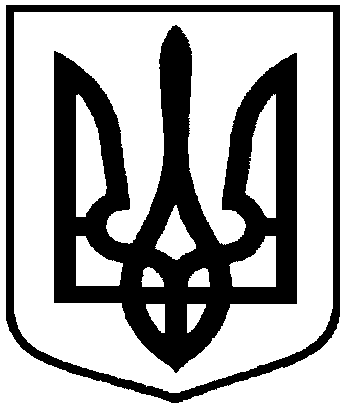 Проєктоприлюднено«___» __________  2021 р.від                          №  Про затвердження місць для  складування снігу, що вивозиться з території міста СумиДиректор Департаменту інфраструктури міста Сумської міської радиЗаступник міського голови з питань діяльності виконавчих органів ради О.І. Журба                           М.Г. Войтенко    Головний спеціаліст відділу юридичного та кадрового забезпечення Департаменту інфраструктури міста Сумської міської ради                            Н.В. АндрущенкоНачальник відділу протокольної роботи та контролю Сумської міської ради                            Л.В. МошаНачальник Правового управління Сумської міської ради                            О.В. ЧайченкоКеруючий справами Виконавчого комітету Сумської міської радиЮ.А. Павлик